Earth Day Clip-cardsFirst cut out each card. Each card has an Earth Day pictures with 3 different numbers on the bottom. Have your child count the amount of each picture and then clip a clothespin on the correct answer.Alternative ideas- use paper clips or circle the correct number with a green crayon.  Modify as needed.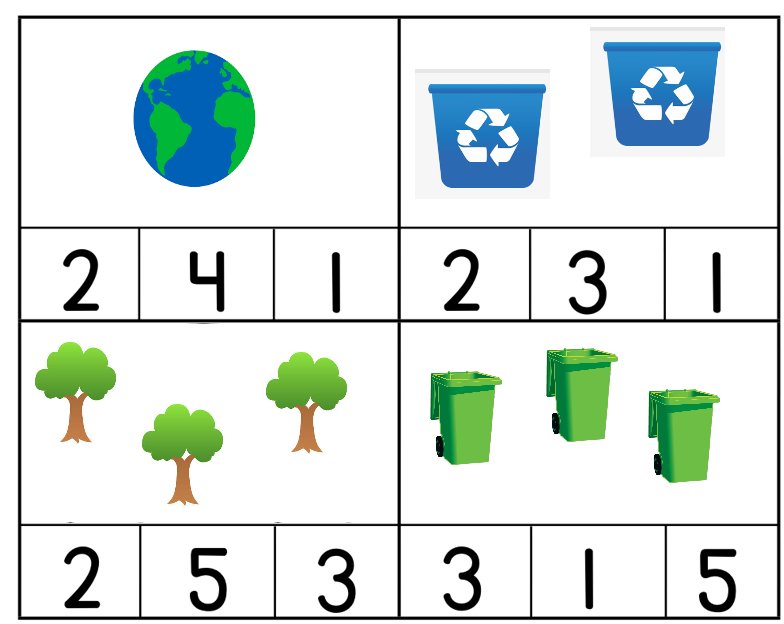 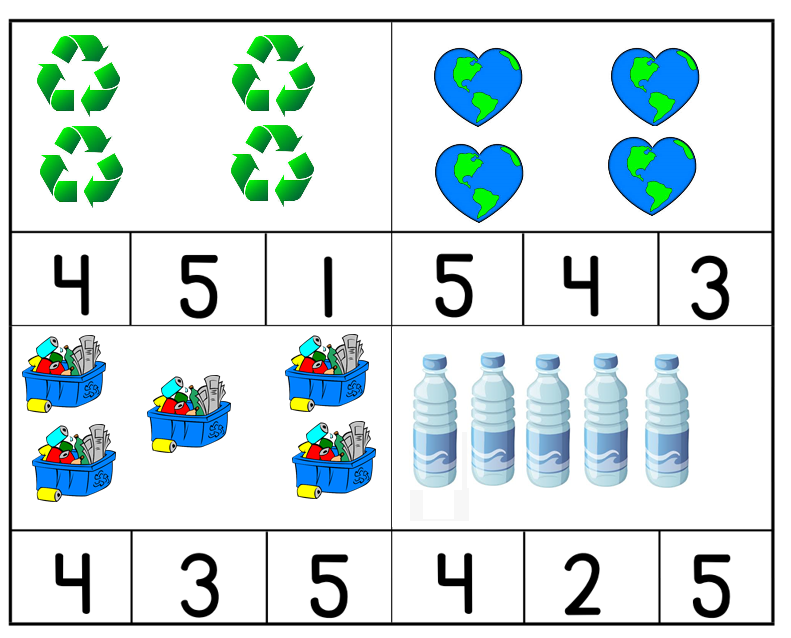 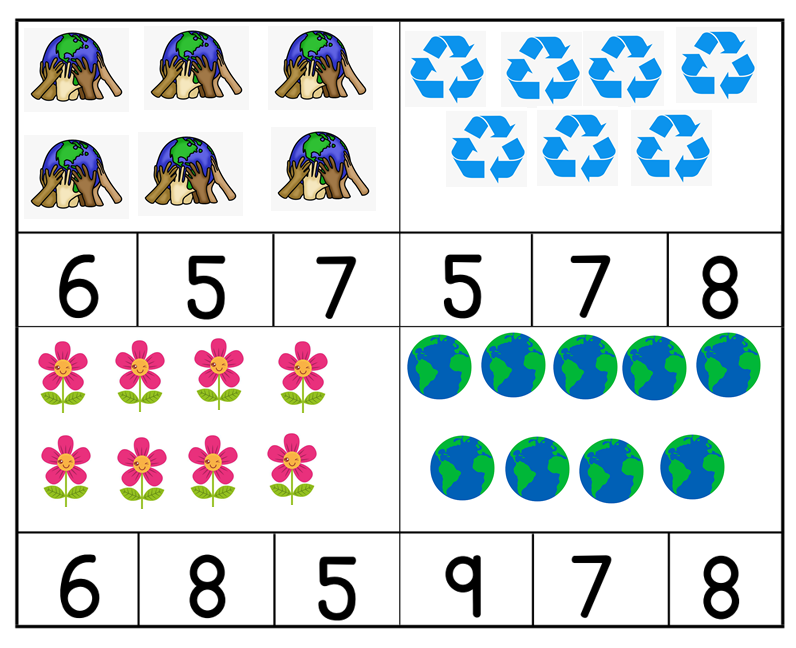 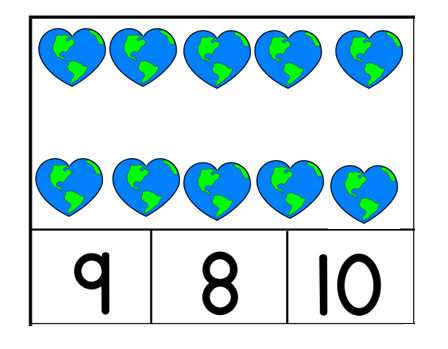 